This form, when completed, will be classified as 'For official use only'.
For guidance on how your information will be treated by the TGA see: Treatment of information provided to the TGA at <https://www.tga.gov.au/treatment-information-provided-tga>.CTA clinical trial completion adviceThis form should be used by sponsors of clinical trials to notify the TGA of completion of trials of medicines, biologicals and medical devices conducted under the CTA Scheme.Sponsor and clinical trial detailsReason for completionEmail this form to clinical.trials@tga.gov.au (preferred) or fax to 02 6232 8112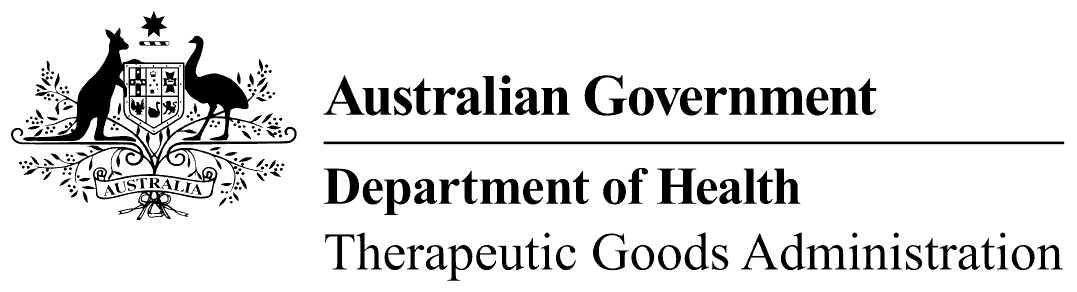 Office use onlyPrivacy informationFor general privacy information, go to <https://www.tga.gov.au/privacy>.The TGA is collecting personal information in this form in order to:Record information about the completion of the clinical trial.Check that the conditions of the CTA in relation to unapproved goods have been met.Personal information in this form may be disclosed to State and Territory regulatory authorities with functions in relation to therapeutic goods or medical practitioner registration.SponsorClient IDSchemeCTAProtocol numberTrial number
(assigned by TGA)Date completedNotification of completion of a clinical trial should be made only after the trial has been completed at all sites.  It is not necessary to notify completion dates for individual trial sites.Notification of completion of a clinical trial should be made only after the trial has been completed at all sites.  It is not necessary to notify completion dates for individual trial sites. Concluded normally Premature termination – safety* Insufficient recruits Premature termination – other* Directed by TGA Directed by HREC*Please give details. Attach additional page if insufficient space.*Please give details. Attach additional page if insufficient space.Print nameEmailPositionPhoneSignatureFax